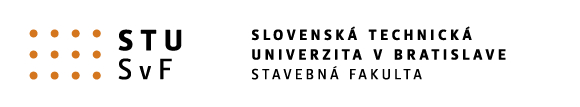 Študentská vedecká konferenciaAkademický rok  2019/2020Názov práceMeno a priezvisko študenta, ročník, odbor:	Ján Nový, 4. ročník, IKDS  Vedúci práce:	xxxxx  Katedra / Ústav:	xxxxxBratislava 23. apríla 2020ObsahAbstrakt	3Abstract	31	Úvod (Nadpis úroveň 1)	42	Nadpis úroveň 1	42.1	Nadpis úroveň 2	42.1.1	Nadpis úroveň 3	42.2	Nadpis úroveň 2	52.2.1	Nadpis úroveň 3	53	Nadpis úroveň 1	5Literatúra	5AbstraktText v slovenskom jazyku.AbstractText v anglickom jazyku. Úvod (Nadpis úroveň 1)Pre formátovanie textu práce je pripravená táto šablóna s preddefinovanými štýlmi. Práca bude mať rozsah maximálne 20 strán textu. Práca bude odovzdaná vo formáte pdf (platí pre medzinárodnú ŠVK, vo fakultnom kole bude odovzdaná vytlačená práca).Za titulnou stranou, na novej strane, bude nasledovať obsah práce. Na vloženie obsahu použite Šablónu „Obsah SVOČ“:kapitoly úroveň ‚Nadpis 1‘ a ‚Nadpis nečíslovaný’ – font Arial, veľkosť 12 b., medzera pred odstavcom 6 b.kapitoly úroveň ‘Nadpis  – font Arial, veľkosť 12 b., medzera pred odstavcom 3 b., odsadenie prvého riadka , ľavý tabulátor kapitoly úroveň ‘Nadpis  – font Arial, veľkosť 12 b., medzera pred odstavcom 0 b., odsadenie prvého riadka , ľavý tabulátor Za obsahom, na ďalšej strane, bude nasledovať anotácia v materskom a v anglickom jazyku.Nadpis úroveň 1Text bude písaný fontom Arial, veľkosť 12 b., zarovnaný do bloku a s odsadením prvého riadku o .Nečíslované nadpisy (abstrakt, obsah, literatúra) budú písané fontom Arial tučné (bold), veľkosť 14 b., zarovnanie do bloku, pred nadpisom bude medzera 18 b., za nadpisom medzera 12 b. V texte budú použité číslované nadpisy kapitol. Číslovanie bude bez bodky za poslednou číslicou. Nadpisy úroveň 1: Arial tučné, veľkosť 14 b., odsadenie 0 b., predsadenie , ľavý tabulátor , medzera pred nadpisom 18 b., medzera za nadpisom 12 b., zarovnanie do bloku.Nadpis úroveň 2Nadpisy úroveň 2: Arial tučné, veľkosť 14 b., odsadenie , predsadenie prvého riadka , medzera pred nadpisom 18 b., medzera za nadpisom 12 b., zarovnanie do bloku.Nadpis úroveň 3Nadpisy úroveň 3: Arial tučné, veľkosť 13 b., odsadenie , predsadenie prvého riadka , medzera pred nadpisom 12 b., medzera za nadpisom 6 b., zarovnanie do bloku.Odrážky budú odsadené o 1cm s predsadením prvého riadka o  (uplatnia sa při texte za odrážkou, presahujúcom jeden riadok). Tabulátor bude nastavený do vzdialenosti  so zarovnaním vľavo. Medzeru pred odstavcom nastavte na 3 b.odrážka jedna odrážka dvaodrážka triNadpis úroveň 2Obrázky budú centrované na stred, pred aj za obrázkom bude medzera 10 b. Pod obrázkom so zarovnaním na stred bude popis k obrázku (Arial, 12 b.. medzera za 10 b.) s označením „Obr.“ Obr. 1: Popis k obrázkuTabuľky budú tiež centrované na stred. Popis tabuľky bude umiestnený pred tabuľkou a bude písaný Arialom veľkosť 12 b. s medzerou pred a za odstavcom 10 b. Popis k tabuľke bude označený popisom „Tab.“Tab. 1 Popis k tabuľkeNadpis úroveň 3Príklad číslovania rovníc:		(1)	Nadpis úroveň 1Na konci práce bude uvedený zoznam použitej literatúry.Literatúra [1]	Kudrna, J. Protismykové vlastnosti povrchů vozovek. Sborník ze semináře. VUT FAST, 2007[2] 	Halásková, J. Evropské trendy k omezení dopravní nehodovosti. Sborník ze semináře. VUT FAST, 2007[2] 	Viner, H., Sinhal, R., Parry, S. Review of UK Skid Resistance Policy. PIARC International Symposium „SURF2004“. Toronto, 2004[3]	Názov webstránky, názov organizácie zodpovednej za webstránky [online, prístupné dňa … ] dostupné na: www.policie.cz/web-informacni-servis-statistiky.aspx [4]	Vojtěšek, A. Srovnávací měření dynamických zařízení pro měření součinitele tření povrchu vozovek. Sborník ze semináře. VUT FAST, 2007Stĺpec 1Stĺpec 2Pondelok1Utorok2Streda3Štvrtok4Piatok5Sobota6Nedeľa7